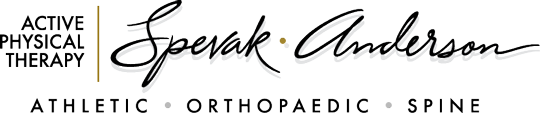     	Location: 3954 West Plumb Lane, Reno, NV 89509                     	     Contact: Call (775) 786-2400			                           Text: (775) 440-7902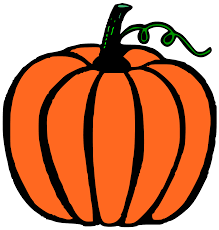 